Curriculum Vitae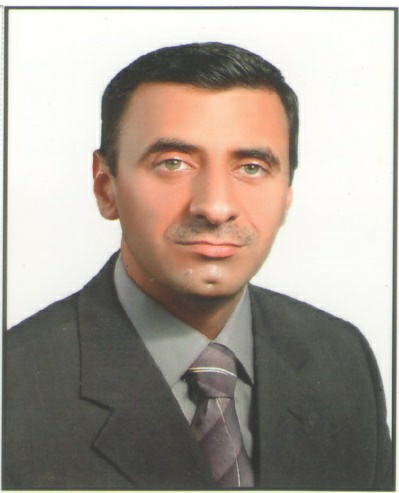 Personal Data:Name:   Yasir Adil Taha TaqaDate of Birth:   11th September 1966Sex:   MaleNationality:   IraqiMarital Status:  Married with five kids.Place of Birth:  Mosul- IraqReligion:   MuslimLanguages spoken:  Arabic/ EnglishAddress:Home address: Al-Andalus Sq., Mosul, IRAQOccupation address: Department of Surgery, Mosul college of Medicine, Mosul University, Mosul, IRAQPhone Numbers:      Mobile 00964-7701755550     Mobile 00964-7503530353Email:   yasertaqa@gmail.com                  yasertaqa@yahoo.com                  yasertaqa@hotmail.comEducation:Primary School:   1972- 1978Secondary School:  1978- 1984College of Medicine:  1984-1990Qualifications:College of Medicine 6 years terminated at 1990 with the degree of M.B.Ch.B.Diploma in General Surgery at 2000, from the College of Medicine, Tikret University. Iraqi Board for Medical Specializations in Neurosurgery 5 years study terminated at 2006 with the degree of (F.I.B.M.S. (S.N.) (Fellower of the Iraqi Board for Medical Specializations in Neurosurgery).Two months fellowship in Spinal Surgery from the Indian Spinal Injuries Centre (New Delhi) from 15th December 2010 to 14th February 2011.Previous Post (Employment):House Officer in Mosul Teaching Hospital from September 1990 to September 1992Doctor in Military Health Services from September 1992 to March 1994General Practitioner Oncology Hospital in Mosul from April 1994 till April 1995General Practitioner in Kirkuk towns from April 1995 till September 1997Resident House Officer in General Surgery at Al-Salam Teaching Hospital from September 1997 till September 1999Joined Tikret Medical College to get the  Diploma in General Surgery as resident house officer at Tikret Teaching Hospital and got the Diploma in General Surgery at October 2000Joined the Iraqi Board for Medical Specializations from November 2000 till April 2006 which includes :Six months  training in General Surgery at Mosul Teaching HospitalThree months training in Intensive Care Units and Anaesthesia at Neurosurgery Hospital in BaghdadThree months training in Neurology in the Medical city in BaghdadFour years training in Neurosurgery at Ibn-Sina Teaching Hospital in MosulSix months training in Neurosurgery at Neurosurgery Hospital in BaghdadSenior in Neurosurgery  in Ibn-Sina Teaching Hospital in Mosul  since April 2006Lecturer at Tikret Medical College in Neurosurgery from April 2006 till June 2006Lecturer in Neurosurgery in the Department of Surgery, Mosul College of Medicine, Mosul University from June 2006 till now.Present Post:Lecturer in Neurosurgery in the Department of Surgery, Mosul College of Medicine, Mosul University.Senior in Neurosurgery in Ibn-Sina Teaching Hospital in Mosul.Trainer for the postgraduate doctors of the Iraqi Board for Medical specialization in Neurosurgery. (I.B.M.S. (S.N.)).Trainer for the postgraduate doctors of the Arabic Board for Medical Specialization in Neurosurgery. (A.B.M.S.(S.N.)).Examiner in the Final Examination of postgraduate doctors to get the Iraqi Board for Medical Specialization in Neurosurgery since November 2010. Teaching  Activities:Teaching medical students 5th and 6th years including, giving lectures, clinical training, advisor of community projects and examinations.Teaching postgraduate student doctors to get  F.I.B.M.S. and C.A.B.M.SNeurosurgical training and Recommendations:Training under supervision of FRCS (SN) qualified professor, DR. Imad Hashim Ahmed (F.R.C.S) (N.S) and DR. Hikmat Siddik Agha (F.R.C.S) in neurosurgical Center in Mosul medical college, and Baghdad medical college, respectively, (From November 2001 till May 2006), to get the degree of (F.I.B.M.S.(S.N.)). All neurosurgical operations and approaches are well trained under this supervision including:Cranial and spinal Traumatology.Cranial and spinal tumors.Congenital anomalies of the brain, skull, spines and spinal cord.Surgical cranial and spinal neuronavigation.Stereotactic neurosurgery.Vascular neurosurgery.Degenerative diseases of the spines including prolapsed discs, spinal stenosis, spondylolesthesis and operations for spinal fixation.Conferences, Workshops,  Post Board Trainings and recommendations::Participation in the activities of the World Haemophilia Day at 17th April, 2006 in Mosul under care of Novo Nordisk Company.Participation in the International Scientific Convention on Sexually Transmitted Diseases, HIV/ AIDS and Bioethics held from 13th- 16th July, 2007 in Istanbul, Turkey.Participation in the Symposium on Advances in Trauma Management 31st August-2nd September 2007 in Beirut-Lebanon held by the Iraqi Medical Association (IMA) in cooperation with Lebanese Order of Physicians (LOP). Workshop under the heading of "The Medical Communication Skills" that had been organized on March 11, 2008 in the College of Medicine, Mosul University.Active participation in the Iraqi Medical Association (IMA) 38th Scientific Conference held in Syria- Aleppo, University of Aleppo, from April 5th- 7th, 2008.Participation in the First Congress of African federation of Neurological Societies (AFNS) in collaboration with Egyptian Society of Neurological Surgeons (ESNS) and Neurospine Group (NSG) held from 4th-7th February, 2009 in Sharm El-Sheikh-Egypt.Participation in the Symposium on "Obesity the most famous disease" at 29th March, 2009 in Mosul University.Participation in the 4th Federation of Islamic Medical Association (F.I.M.A.) International Conference on Health Problems in relation to Displacement and Disasters held at Khartoum- Sudan, from the 15th to the 16th August 2009. Participation in HIBOR Standalone Meeting held in Antalya-Turkey between 25th and 28th of February 2010. Two months training fellowship in Spinal Surgery from the Indian Spinal Injuries Centre (New Delhi) from 15th December 2010 to 14th February 2011. Attending and participation in the workshop on Advanced Training in Spinal Instrumentation as Faculty in 26th December 2010 at Synthes Education Centre, Gurgaon, India. Participation as Delegate during ASSICON 2011 held at the Trident Hotel, Mumbai, India from January 27-30, 2011, by the Association of Spine Surgeons of India. Attending LIPTIS Pharmaceuticals Symposia titled Advancing Expectations in The Management of Osteoarthritis, Male and Female Sexual Dysfunction, and Proper Maternal Nutrition from before birth and beyond, from 22nd-26th September,2011 at Le Royal Hotels and Resorts, Beirut, Lebanon. Attending and participation in the Mosul College of Medicine 2012 Golden Anniversary Conference 3-5 April 2012. Active participation in the symposium of Department of Surgery, Mosul College of Medicine by a lecture about recent Advances in Neurosurgery, which held in Mosul 2-3 May 2012. Attending the symposium “Scientific Updates in Neurology” held at the Dead Sea- Jordan in May 10th 2012. Participation in the scientific Symposium about New Advances in the Treatment of Ankylosing Spondylitis held at Al Salam Teaching Hospital in Mosul at 3rd of September 2012. Attending and completing AOSpine Advances Course in Scoliosis in September 21st, 2012, Kuala Lumpur, Malaysia. Attending and completing AOSpine Advances Course in Kyphosis and Spondylolisthesis in September 22nd, 2012, Kuala Lumpur, Malaysia. Attending and completing AOSpine Condensed Scoliosis Week from 21st-27th of September 2012, at Bandar Seri Begawan, Brunei Participation in the first scientific conference for otolaryngology in Mosul city from 22-23 of May 2013. Attending vertigo master class “Updates in management of patients suffering from dizziness and poor equilibrium” held at the Intercontinental Dubai Festival City, Dubai, United Arab Emirates in June 1st, 2013 by Prof. Herman Kingma from Maastricht University Medical Center. Attending the training course “Principles and Practice of Gamma Knife Radiosurgery from November 11-15, 2013 at the Center for Image-Guided Neurosurgery, University of Pittsburgh, Pittsburgh, PA, USA.    Attending the Training course on Neuronavigation and Stereotactic Surgery at Sao Paulo, Brazil at April 2014. Attending the Arab Spine Conference in Dubai, United Arab Emirates, April 2014. Participation in the World Stroke Conference held in Istanbul, Turkey, at October 2014. Participation in the WFNS (World Federation of Neurological Surgeons) international scientific conference at Malaysia August 2018. In addition to, regular Active participation in the Symposia and Conferences of Brain Surgery and Spine Surgery held by The Department of Neurosurgery in Ibn Sina Teaching Hospital by lectures and thesis.  Medical Association Membership:Member of the Iraqi Medical Association since 4 September 1990 under registration No. 17707.Member of the Iraqi Neurology and Neurosurgery medical Association since 2007.Member of the Islamic Medical Association of Iraq (IMA Iraq) since 2004. Member of AO Spine since February 2011.Member of the CNS (Congress of Neurological Surgeons) since January 15, 2014.Member of the AANS (American Association of Neurological Surgeons) since January 2014.Researches:Review of Spinal Tumours in Mosul City over 8 years.Cranioplasty by using Polymethyimethacrylate Prostheses that fabricated by hand during operations.Clinical Manifestations and Surgical Treatment of Craniosynostosis in Mosul City – Iraq (2007 – 2012).